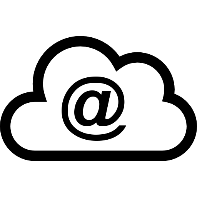 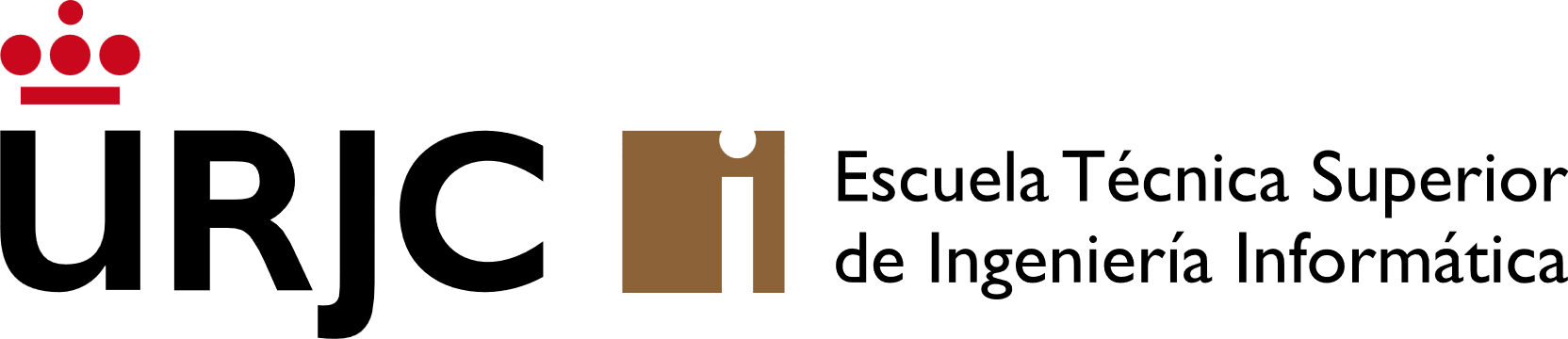 Grado en Ingeniería InformáticaSistemas DistribuidosParte IIServicio aplicado al repositorioCompleto | Faltan alguna operación (-2) | Distintos (-3)Servicios reutilizados entre los RestController y los ControllerSi| No (-2)Cualquier tipo de cambio sobre un registro se reflejado en la BBDD (en H2)Si| Tiene algún error (-2) | Faltan cosas importantes (-3)Las entidades están relacionadas (1 : N)Si| Tiene algún error (-2) | Faltan cosas importantes (-3)Las entidades están relacionadas (N : M)Si| Tiene algún error (-2) | Faltan cosas importantes (-3)La aplicación tiene erroresNo| Errores menores (-0.5) | Errores importantes (-1.5)Otras consideraciones (0-10)